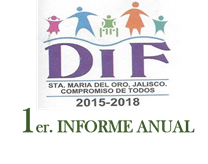 PRESIDENTE: ELEAZAR MEDINA CHAVEZPRESIDENTA DE DIF: MA.GUADALUPE LOPEZ ALCAZAR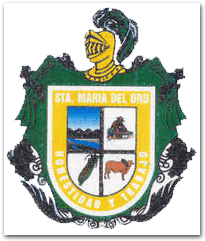 DIRECTORA: JENNI FER OCHOA CHAVEZTITULAR DE LA UNIDAD DE TRANSPARENCIA OSCAR RODRIGUEZ SANCHEZPRESIDENTE: ELEAZAR MEDINA CHAVEZPRESIDENTA DE DIF: MA.GUADALUPE LOPEZ ALCAZARDIRECTORA: JENNI FER OCHOA CHAVEZTITULAR DE LA UNIDAD DE TRANSPARENCIA OSCAR RODRIGUEZ SANCHEZPRESIDENTE: ELEAZAR MEDINA CHAVEZPRESIDENTA DE DIF: MA.GUADALUPE LOPEZ ALCAZARDIRECTORA: JENNI FER OCHOA CHAVEZTITULAR DE LA UNIDAD DE TRANSPARENCIA OSCAR RODRIGUEZ SANCHEZPRESIDENTE: ELEAZAR MEDINA CHAVEZPRESIDENTA DE DIF: MA.GUADALUPE LOPEZ ALCAZARDIRECTORA: JENNI FER OCHOA CHAVEZTITULAR DE LA UNIDAD DE TRANSPARENCIA OSCAR RODRIGUEZ SANCHEZPRESIDENTE: ELEAZAR MEDINA CHAVEZPRESIDENTA DE DIF: MA.GUADALUPE LOPEZ ALCAZARDIRECTORA: JENNI FER OCHOA CHAVEZTITULAR DE LA UNIDAD DE TRANSPARENCIA OSCAR RODRIGUEZ SANCHEZARTÍCULO 8, FRACCIÓN V, INCISO S).GASTOS DE VIAJES OFICIALES, MARZO 2018ARTÍCULO 8, FRACCIÓN V, INCISO S).GASTOS DE VIAJES OFICIALES, MARZO 2018ARTÍCULO 8, FRACCIÓN V, INCISO S).GASTOS DE VIAJES OFICIALES, MARZO 2018ARTÍCULO 8, FRACCIÓN V, INCISO S).GASTOS DE VIAJES OFICIALES, MARZO 2018ARTÍCULO 8, FRACCIÓN V, INCISO S).GASTOS DE VIAJES OFICIALES, MARZO 2018VIATICOS“SU COSTO”VIAJESOFICIALES“LUGAR”RESULTADOSNOMBRE DEL RESPONSABLE“QUEN VIAJA”ITINERARIOAGENDA$15005-03-18GUADALAJARAENTREGA DE DOCUMENTOS EN DIF JALISCOMA GUADALUPE LOPEZ ALCAZAR, GUADALUPE SANDOVAL FARIAS, ACOMPAÑADAS POR EL CHOFER GUILIBARDO OCEGUERA VARGASALREDEDOR DE 10 HORAS$150012-MARZO-2018GUADALAJARAVIAJE A  LLEVAR DOCUMENTOS A AUDITORIAMA GUADALUPE LOPEZ ALCAZAR, GUADALUPE SANDOVAL FARIAS, ACOMPAÑADAS POR EL CHOFER GUILIBARDO OCEGUERA VARGASALREDEDDOR DE 6 HORAS$2,005. 20SAHUAYO 15-03-18SE COMPRO MEDICAMENTOS Y PAÑALES PARA BENEFICIAR A PERSONITAS VULNERABLES DE ESCASOS RECURSOS MA. GUADALUPE LOPEZ ALCAZAR, ACOMPAÑADA POR EL CHOFER GUILIBARDO OCEGUERA VARGAS Y MARIA VICTORIA SANDOVAL MAGAÑAALREDEDOR DE 6 HORAS$918.06GUADALAJARA20-03-18SE LLEVO DOCUMENTOS A DIF JAL, EN EL AREA DE DESPENSAS Y DESAYUNOS ESCOLARES(DOCUMENTOS DEL PROGRAMA PAAD)ANA ROSA VILLANUEVA BARRAGAN, COMPAÑADA POR EL CHOFER GUILIBARDO OCEGUERA VARGASALREDEDOR DE 6 HORAS$1,462GUADALAJARA 22-03-18SE ASISTIO AL CRI JALISCO PARA RECIBIR CAMIONETA AVANZA COLOR BLANCA OTORGADA POR DIF JALISCO AL SISTEMA DIF JALISCO SANTA MARIA DEL ORO.JENNI FER OCHOA CHAVEZ, ACOMPAÑADA POR EL CHOFER GUILIBARDO OCEGUERA VARGAS ALREDEDOR DE 8 HORAS$653MAZAMITLAA 23-03-2018ASISTIR A REUNION PARA PRESIDENTAS Y DIRECTORAS DEL SISTEMA DIF MUNICIPAL  PARA SABER LOS LINEAMIENTOS QUE SE DEBEN LLEVAR A CABO DURANTE LA VEDA ELECTORAL 2018MA GUADALUPE LOPEZ ALCAZAR Y JENNI FER OCHOA CHAVEZ 6 HORAS$20026-MARZO-2018SE REPARTIERON DESPENSAS Y DESAYUNOS ESCOLARES EN CABECERA MUNICIPALGUILIBALDO OCEGUERA Y ANA ROSA VILLA NUEVA BARRAGANALREDEDOR DE 2 HORAS$70027-MARZO-2018SE LLEVO DESPENSAS Y DESAYUNOS ESCOLARES EN LAS COMUNIDADES EJIDALESGUILIBALDO OCEGUERA Y ANA ROSA VILLA NUEVA BARRAGANALREDEDOR DE 12 HORAS